          Name: __________________________SAUCE INGREDIENTS1 cloves garlic, minced30mL brown sugar30mL Soy Sauce15mL  Rice wine vinegar1mL ground ginger8mL Cornstarch30mL cold waterINSTRUCTIONS:Bring a large pot of water to a boil on the back burner. In a small bowl whisk together all sauce ingredients.  Set asideWash, peel and slice vegetables as demonstrated by teacher.Separate vegetables into two piles so that the dense vegetables that require more time are not with the less dense vegetables that require less cooking timeDice chickenAdd sesame oil to wok over medium high heat. When oil is warmed sauté chicken until most of the pink has disappeared.Add sliced carrots and broccoli stalk to partially cooked chicken and continue to cook while tossing often for another 2-3 minutes Add sliced green onion, broccoli florets, mushrooms and bell pepper to pan and cook for another 2-3 minutes  While vegetables are softening add noodles to boiling water and cook for 1-2 minutes. When vegetable appear softened, pour sauce into wok and stir until mixture has thickened Drain noodles and add to wok. Mix well until everything is coated with sauce. Remove from heat and serve immediately. 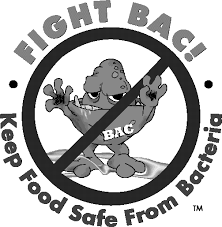 QUESTIONS: Reference: Folate & Vitamin A Handout1. Cutting the dense vegetables on an angle increases the surface area so that they _____________  2. Cornstarch is a thickener that provides a glossy appearance but no ____________ to sauces. Cornstarch has a tendency to clump so it should to be dissolved in a _______________ but remember to stir it before adding it to the pan because it will ___________ to the bottom of your container.  Stir gently in the hot pan and in only one short minute you will see the liquids thicken. 3. Identify whether the statement better describes Vitamin A or Folate:Found in brightly coloured yellow orange or red fruits and vegetables __________________ Fat soluble vitamin that should be eaten in small amount each day __________________Broccoli and dark leafy green vegetables are a good source of this nutrient _________________Essential in making sure a baby's brain, skull and spinal cord develop properly ______________Supports the immune system by helping make white blood cells __________________Health experts recommended that girls take a supplement for this vitamin __________________Responsible for making healthy red blood cells and prevent anemia __________________High doses can be toxic because they are stored in the liver __________________4.  Replace these incorrect statements with ones that have the correct information.a. Our body needs a supply of Vitamin A once a week. b. Vitamin B9 helps prevent premature birth in babiesc. Eating too much beta carotene can make your skin yellow because it is stored in your haird. Without enough folate your muscles become weak.